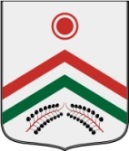 АДМИНИСТРАЦИЯ МУНИЦИПАЛЬНОГО ОБРАЗОВАНИЯ«КАРАМАС-ПЕЛЬГИНСКОЕ»КИЯСОВСКОГО РАЙОНА УДМУРТСКОЙ РЕСПУБЛИКИПОСТАНОВЛЕНИЕ18 января 2018 года	                                                                                                          №6д. Карамас-ПельгаОб определении видов обязательных работ иперечня организаций, в которых лица, которымназначено административное наказание в видеобязательных работ, отбывают наказание     В соответствии с частью 2 статьи 14.1 Федерального закона «Об общих принципах организации местного самоуправления в Российской Федерации», частью 2 статьи 32.13 Кодекса Российской Федерации об административных правонарушениях, ст. 34 Устава МО «Карамас-Пельгинское»ПОСТАНОВЛЯЮ:Определить по согласованию с Киясовским районным отделом судебных приставов УФССП по Удмуртской Республике виды обязательных работ (Приложение 1). Определить перечень организаций, в которых лица которым назначено административное наказание в виде обязательных работ, отбывают наказание. (Приложение 2).Направить настоящее постановление в Сарапульский межмуниципальный филиал ФКУ УИИ УФСИН России по Удмуртской Республике.Считать утратившим силу Постановление администрации муниципального образования «Карамас-Пельгинское» «Об определении видов обязательных работ и перечня организации, в которых лица, которым назначено административное наказание в виде обязательных работ, отбывают наказание» от 27 ноября 2015 года №43.Опубликовать настоящее постановление в Вестнике правовых актов органов местного самоуправления муниципального образования  «Карамас-Пельгинское».Глава муниципального образования«Карамас-Пельгинское»                                                                              Г.Р. Бигбашев 	Приложение 1Перечень видов обязательных работБлагоустройство территории населенияОзеленение территорииОчистка территории поселения от бытового мусораОбустройство контейнерных площадокОчистка территорий предприятий и учреждений от снега и мусораОчистка территорий населенных пунктов от снега и мусораСкашивание травы на территории поселенияРемонт пожарных водоемовРемонт спортивных площадок и  инвентаря в образовательных учрежденияхОбустройство детских спортивных площадок, катков, стадионов.Уборка территорий кладбищСоциальная помощь нуждающимсяРемонт дорог и придорожных участков. Вырубка кустарников и нежелательной растительностиПриложение 2Перечень организаций, в которых лица, которым назначено административное наказание в виде обязательных работ, отбывают наказаниеАдминистрация муниципального образования «Карамас-Пельгинское», ул. Гагарина 17аООО  «Русская нива»,  с. Подгорное, Ленина 35а, (по согласованию),БУЗ МЗ «Киясовская районная больница МЗ УР», Карамас-Пельгинский ФАП, ул. 50 лет Октября д.20б , Байсарский ФАП, Унур-Киясовский ФАП (по согласованию)МБОУ «Карамас-Пельгинская СОШ», д. Карамас-Пельга, ул. Гагарина, 17а, (по согласованию)Карамас-Пельгинский ЦСДК, д. Карамас-Пельга, ул. Гагарина, 16а ,(по согласованию).МБУК «Центр удмуртской культуры», д. Карамас-Пельга, ул. 50 лет Октября, 22, (по согласованию).Согласованоначальник отдела судебных приставов УФССП по Удмуртской РеспубликеУтвержденПостановлением Администрации муниципальногоОбразования «Карамас-Пельгинское»от 18.01.2018г. №6               Б.Б.Синицин